   TEAM SOUTH AUSTRALIA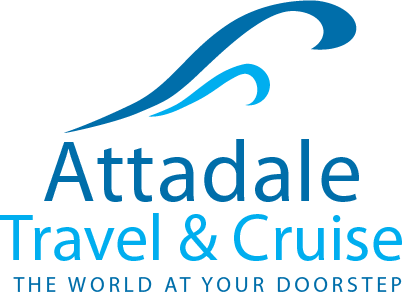 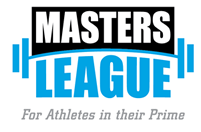       ***   ALL PRICES INCLUDE AIRFARES, ACCOMMODATION, REGISTRATION AND T SHIRT ***BEDDING CONFIGURATIONSFLIGHT SCHEDULE 13 OCT – DEPART ADELAIDE 1400 HRS / ARRIVE PERTH 1455 HRS 16OCT  - DEPART PERTH 1720 HRS / ARRIVE ADELAIDE 2240 HRSFLIGHT SCHEDULE 13 OCT – DEPART ADELAIDE 1400 HRS / ARRIVE PERTH 1455 HRS 16OCT  - DEPART PERTH 1720 HRS / ARRIVE ADELAIDE 2240 HRSFLIGHT SCHEDULE 13 OCT – DEPART ADELAIDE 1400 HRS / ARRIVE PERTH 1455 HRS 16OCT  - DEPART PERTH 1720 HRS / ARRIVE ADELAIDE 2240 HRSFLIGHT SCHEDULE 13 OCT – DEPART ADELAIDE 1400 HRS / ARRIVE PERTH 1455 HRS 16OCT  - DEPART PERTH 1720 HRS / ARRIVE ADELAIDE 2240 HRSFLIGHT SCHEDULE 13 OCT – DEPART ADELAIDE 1400 HRS / ARRIVE PERTH 1455 HRS 16OCT  - DEPART PERTH 1720 HRS / ARRIVE ADELAIDE 2240 HRSPROPERTIES1 BEDROOM 2 BEDROOM 3 BEDROOM 4 BEDROOMDolphin Quay Seashells Del Mar Single $1000 ppTwin Share $ 790 ppDolphin Quay Seashells Del Mar Twin share $ 760 ppTriple Share $ 700 ppDolphin Quay Seashells Del Mar Quad Share $ 670 ppDolphin Quay Seashells Del Mar Sebel Complex Twin Share$925 ppTriple Share$870 ppSebel Complex Triple Share$790 pp Quad Share$780 pp Sebel Complex Quad Share $720 ppFive Share $730 ppSebel Complex Six Share$695 ppSebel Complex Serenity on The TerraceSingle$955 ppTwin Share$775 ppTriple Share$720 ppQuad Share$695 ppSerenity on The TerraceTwin Share$735 ppTriple Share$690 ppQuad Share $670 ppFive Share$660 ppSerenity on The TerraceQuad Share $645 ppFive Share$640 ppSix Share $635 ppSerenity on The TerraceSix Share$620 ppSeven Share$620 ppSerenity on The TerraceEight Share$610 ppPackage Inclusions:Return economy flights with Qantas 3 nights accommodation as specified aboveEvent RegistrationState Team T –shirt or Muscle Tank  *If you are making your own flight and Accommodation bookings please send your form and payment  directly to Joe at Masters League.Booking Conditions: Non refundable $250 deposit due at time of bookingFull payment due no later than 15 August 2016For alternate flight timings, dates or accommodation and registration only bookings please contact Attadale Travel for details.Travelling companion cost is $50 less than prices in grid 1 BEDROOM 2 BEDROOM 3 BEDROOM( 6 OF THESE ONLY) 4 BEDROOM (1 OF THESE ONLY) 1 X QUEEN BED OR 2 X SINGLE BEDS 1 X QUEEN AND 2 X SINGLE BEDS OR 2 X QUEEN BEDS 3 X QUEEN BEDS OR2 X QUEEN AND 2 X SINGLES OR 6 X SINGLE BEDS3 X QUEENS AND 1 X BUNK BED ( 2 SGL)